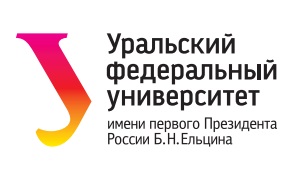 Кейс-задание отборочного этапа Уральского ИТ-турнира для школьниковВ период развития и роста детей от трех до десяти лет получение достаточного количества воды является важным фактором, влияющим на весь организм. Для повышения мотивации детей решено было воспользоваться геймификацией и сделать процесс потребления воды более интерактивным. Вам необходимо поучаствовать в разработке гаджета(бутылочки), которая с помощью датчиков, экранов и прочего оснащения, а также мобильного приложения сможет получать, обрабатывать и представлять статистическую информацию о потреблении воды и мотивировать пользователей на следование плану ее потребления.Вашей задачей является:-описать возможное оснащение гаджета;-описать общую концепцию работы;-изобразить схемы взаимодействия между компонентами системы и данными;-предложить пример использования гаджета;-создать прототипы экранов мобильного приложения;-предложить ключевые преимущества использования вашего решения.Готовое решение необходимо оформить в виде документа с расширением .doc, .docx или .pdf и прикрепить его к форме регистрации заявки команды на портале https://dovuz.urfu.ru/tournaments/it